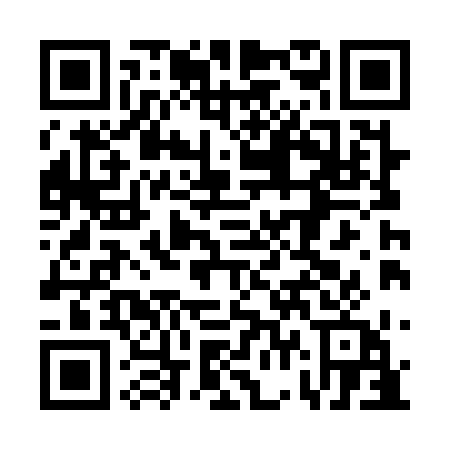 Prayer times for Fire Ranger Camp, Quebec, CanadaMon 1 Jul 2024 - Wed 31 Jul 2024High Latitude Method: Angle Based RulePrayer Calculation Method: Islamic Society of North AmericaAsar Calculation Method: HanafiPrayer times provided by https://www.salahtimes.comDateDayFajrSunriseDhuhrAsrMaghribIsha1Mon3:195:201:186:459:1511:162Tue3:195:201:186:459:1511:163Wed3:195:211:186:459:1511:164Thu3:205:221:186:459:1411:165Fri3:205:231:186:459:1411:166Sat3:215:231:186:459:1311:167Sun3:215:241:196:449:1311:168Mon3:225:251:196:449:1211:159Tue3:225:261:196:449:1211:1510Wed3:235:271:196:449:1111:1511Thu3:235:281:196:439:1011:1512Fri3:245:291:196:439:1011:1413Sat3:265:301:196:439:0911:1214Sun3:275:311:206:429:0811:1115Mon3:295:321:206:429:0711:0916Tue3:315:331:206:419:0611:0717Wed3:335:341:206:419:0511:0618Thu3:355:351:206:419:0411:0419Fri3:375:361:206:409:0311:0220Sat3:395:371:206:399:0211:0021Sun3:415:381:206:399:0110:5822Mon3:435:391:206:389:0010:5623Tue3:455:401:206:388:5910:5524Wed3:475:421:206:378:5810:5325Thu3:495:431:206:368:5710:5126Fri3:515:441:206:368:5610:4827Sat3:535:451:206:358:5410:4628Sun3:555:461:206:348:5310:4429Mon3:575:481:206:338:5210:4230Tue3:595:491:206:328:5010:4031Wed4:015:501:206:328:4910:38